Муниципальное автономное дошкольное образовательное учреждение детский сад комбинированного вида «Югорка»Подготовил: воспитатель МАДОУ ДСКВ «Югорка» Каминская Ксения АлександровнаКонсультация для родителей« Пять путей к сердцу ребенка».
 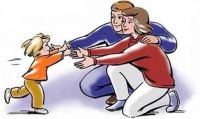 Первый способ выражения любвиПрикосновение – поцелуи, объятия. Мама, усадив малыша на колени, читает ему сказку. Отец подбрасывает в воздух сынишку, кружит по комнате дочь, и они хохочут от радости. Все это - способы выразить свою любовь через прикосновение. Однако исследования показывают, что многие родители прикасаются к своим детям лишь по необходимости: когда одевают их, переводят через улицу, укладывают в постель. Они словно не понимают, как ребенку нужна их ласка, они не видят, как просто, пользуясь этим языком, наполнить сердце ребенка ощущением того, как он нужен, необходим, как его любят. Поставьте перед собой цель – приласкайте малыша хотя бы раз в день. Позже вы сможете так общаться и по нескольку раз в день. Каждому под силу выучить «этот язык», и если он родной для вашего ребенка – ваши старания не пропадут даром.Второй способ выразить любовь ребенку.Слова поощрения – похвала, ласковые слова, ободряющие слова, наставления. Если вы хотите, чтобы ребенок ценил ваши похвалы, чтобы они действительно что-то значили для него, будьте очень внимательны. Не нужно хвалить его слишком часто, иначе слова постепенно утратят всякую силу и смысл. Гораздо лучше похвалить ребенка, когда он сам доволен сделанным и ждет похвалы. Например, ваш сын играет в футбол, он бьет по воротам – мимо. Вы же кричите ему: «Молодец! Хороший удар!» Возможно, вы хотели подбодрить его. Но похвала незаслуженная, и он понимает это. Дети чувствуют, когда им просто льстят. И часто такая неискренность им не по душе. Необдуманные похвалы опасны и по другой причине. Некоторые дети настолько привыкают к ним, что не могут без них обойтись. Мы любим своих детей, и нам хочется почаще хвалить их. И все-таки помните: каждая похвала должна быть обоснованной и искренней. Иначе ребенок поймет, что ему льстит, а возможно, даже решит, что его обманывают.Третий способ выражения любвиОтдать ребенку все внимание целиком. Всем нам не хватает времени. Родителям приходится многим жертвовать. Приласкать было бы гораздо легче. Чтобы побыть с ребенком, нам, возможно, придется отложить другие дела.Помните, время – это ваш подарок ребенку, вы словно говорите ему: «Ты нужен мне. Мне нравится быть с тобой». Тогда ребенок ощутит, что он нужен, необходим. Он почувствует вашу любовь, т.к. вы целиком принадлежите ему. Не забывайте, что он – ребенок, вы должны учитывать уровень его развития, физического и эмоционального. Он учится ползать, вы сидите возле него на полу. Он делает первые шаги, вы идете рядом. Он возится в песочнице, играет в мячик, вы по-прежнему должны быть с ним. Его мир с годами становится шире: школа, уроки, церковь, спорт, и вы всегда должны идти рядом с ним. Чем ребенок старше, тем это сложнее. Особенно, если он у дел не один и нужно найти время для каждого из детей.Четвёртый способ выражения любвиЧетвертый путь к сердцу ребенка - подарки. Для некоторых детей именно это единственный верный путь. Однако подарок становится символом любви лишь тогда, когда ребенок видит, что родители действительно заботятся о нем. Поэтому говорить только на языке подарков нельзя, необходимо сочетать его с остальными доказательствами. Тогда подарок выражает искреннюю любовь.Пятый способ выражения любвиПятый способ выражения любви «языком помощи». Помогая ребенку, вы можете воспитать в нем ответственность и трудолюбие. Некоторые родители считают, что ребенок все должен делать сам, только так можно воспитать его умелым и самостоятельным. Они забывают, что помощь – это еще и выражение любви. Когда мы говорим с ребенком на этом языке, когда мы делаем для него то, чего он сам делать еще не умеет, мы не только преподаем ему необходимые навыки, мы подаем пример. А значит, он всегда будет готов помочь другому.Если же ваш ребенок слишком часто просит и даже требует подарков и помощи, призадумайтесь. Может быть это всего лишь сиюминутная прихоть и не стоит потакать ему. Велик риск того, что вы вырастите эгоиста. Надо быть осторожным, но если вы научились правильно говорить на этих языках, опасности нет. Кроме того, вы должны помнить, сколько вашему ребенку лет. Делайте за него только то, чего он сам делать еще не может. Помогать детям – не значит полностью обслуживать их. Когда они подрастут, мы должны научить их всему, чтобы и они помогали нам.Даже если ребенок не говорит «на языке помощи», забота родителей ему необходима. Когда ребенок просит вас починить велосипед или куклу, ему не просто хочется, чтобы игрушка вновь была целой, ему нужна ваша любовь.
 Задача родителей – услышать эти просьбы и ответить на них!